НИЖЕГОРОДСКИЙ ГОСУДАРСТВЕННЫЙ УНИВЕРСИТЕТ ИМ. Н.И. ЛОБАЧЕВСКОГОЮРИДИЧЕСКИЙ ФАКУЛЬТЕТ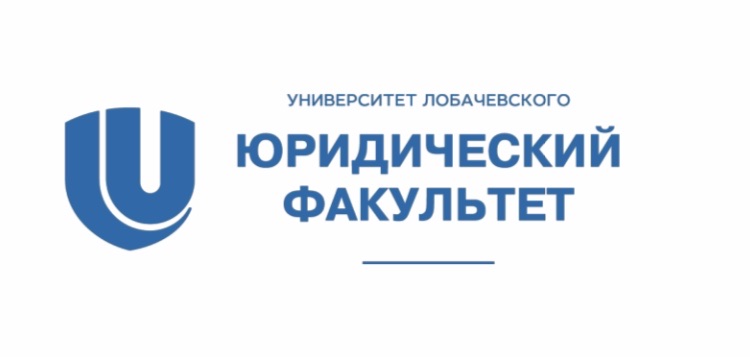 Кафедра теории и истории государства и праваИНФОРМАЦИОННОЕ ПИСЬМОII СТУДЕНЧЕСКИЙ МЕЖДИСЦИПЛИНАРНЫЙ КРУГЛЫЙ СТОЛпо проблемам теории и истории государства и права15 – 20 декабря 2020 г.Нижний Новгород2020 г.Уважаемые студенты!Кафедра теории и истории государства и права приглашает вас принять участие в работе II студенческого междисциплинарного круглого стола по проблемам теории и истории государства и права. Основной задачей проведения мероприятия является создание молодежного форума для обсуждения наиболее важных проблем теории и истории государства и права.Направления работы круглого стола:Теория государства и праваИстория государства и права зарубежных странИстория отечественного государства и праваОтечественная историяИстория правовых и политических ученийРусская философия праваРелигия и право В рамках работы круглого стола будет проведен спецсеминар для студентов, магистров и аспирантов по проблемам социальной активности новых религиозных движений (грант РФФИ и ЭСИ «Нетрадиционная религиозность как форма социальной активности в эпоху постмодерна» проект № 20-011-31235). В связи со сложной эпидемиологической обстановкой в Российской Федерации круглый стол будет проходить в формате видео-конференции через интернет-сервис Zoom. Секции круглого стола будет сформированы после обработки всех поступивших заявок, время работы каждой секции будет сообщено участникам дополнительно.Всех заинтересованных в участии студентов просим в срок до 30 ноября 2020 года направить заявку на участие по форме, указанной в приложении, на адрес электронной почты оргкомитета: mkstigpunn@gmail.com с пометкой «МКС2020» в теме письма. Заявки на участие в спецсеминаре должны содержать пометку «МКС2020_спецсеминар». Файл заявки должен называться «Заявка_Фамилия Имя Отчество.doc». О получении заявки оргкомитетом будет выслано подтверждение. Заявки, не соответствующие тематике круглого стола, либо оформленные с нарушением требований оргкомитета, отклоняются. Для принятия решения о допуске к участию оргкомитет может дополнительно запросить аннотацию или текст заявленного доклада. При поступлении предельного количества заявок оргкомитет может досрочно прекратить их прием.По итогам работы круглого стола статьи лучших докладчиков будут опубликованы в сборнике студенческих работ. Приложение 1Заявка на участие в круглом столе ФИО (полностью) студентаФорма обучения (бакалавриат, специалитет) и курсФИО, место работы, должность, ученая степень и ученое звание научного руководителяКонтактный телефон студентаЭл. адрес студентаТема доклада Технические средства, необходимые для выступленияПриложение 2Требования к оформлению статей:Шрифт основного текста работы – 14, шрифт Times New Roman через 1,5 интервала, поля со всех сторон 20 мм. Формат документа: MS WORD (doc). Объем до 5 страниц. Файлы, представляемые в оргкомитет, должны быть поименованы по фамилии с указанием полного имени и отчества автора («Статья_Фамилия Имя Отчество»).На первой странице указывается ФИО автора, форма обучения (бакалавриат, специалитет), курс. Название статьи печатается заглавными буквами. Далее идут аннотация и ключевые слова, основной текст и список использованных источников. 1. В тексте ссылки на литературные источники приводятся в квадратных скобках (например: [1], [1–5; 9]). Они расставляются в порядке их упоминания в тексте.Библиографические ссылки следует оформлять в соответствии с ГОСТ Р 7.0.5–2008. Все элементы библиографического описания иностранных источников следует указывать на языке оригинала.